УМАНСЬКИЙ ДЕРЖАВНИЙ ПЕДАГОГІЧНИЙ УНІВЕРСИТЕТІМЕНІ ПАВЛА ТИЧИНИФАКУЛЬТЕТ МИСТЕЦТВКАФЕДРА ОБРАЗОТВОРЧОГО МИСТЕЦТВА 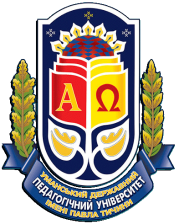 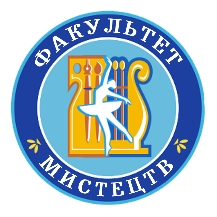 Всеукраїнський інтернет-конкурс художньої творчості«ОДЯГНУЛА УКРАЇНА ВИШИВАНКУ – ТО СИМВОЛ ЇЇ Й ОБЕРІГ»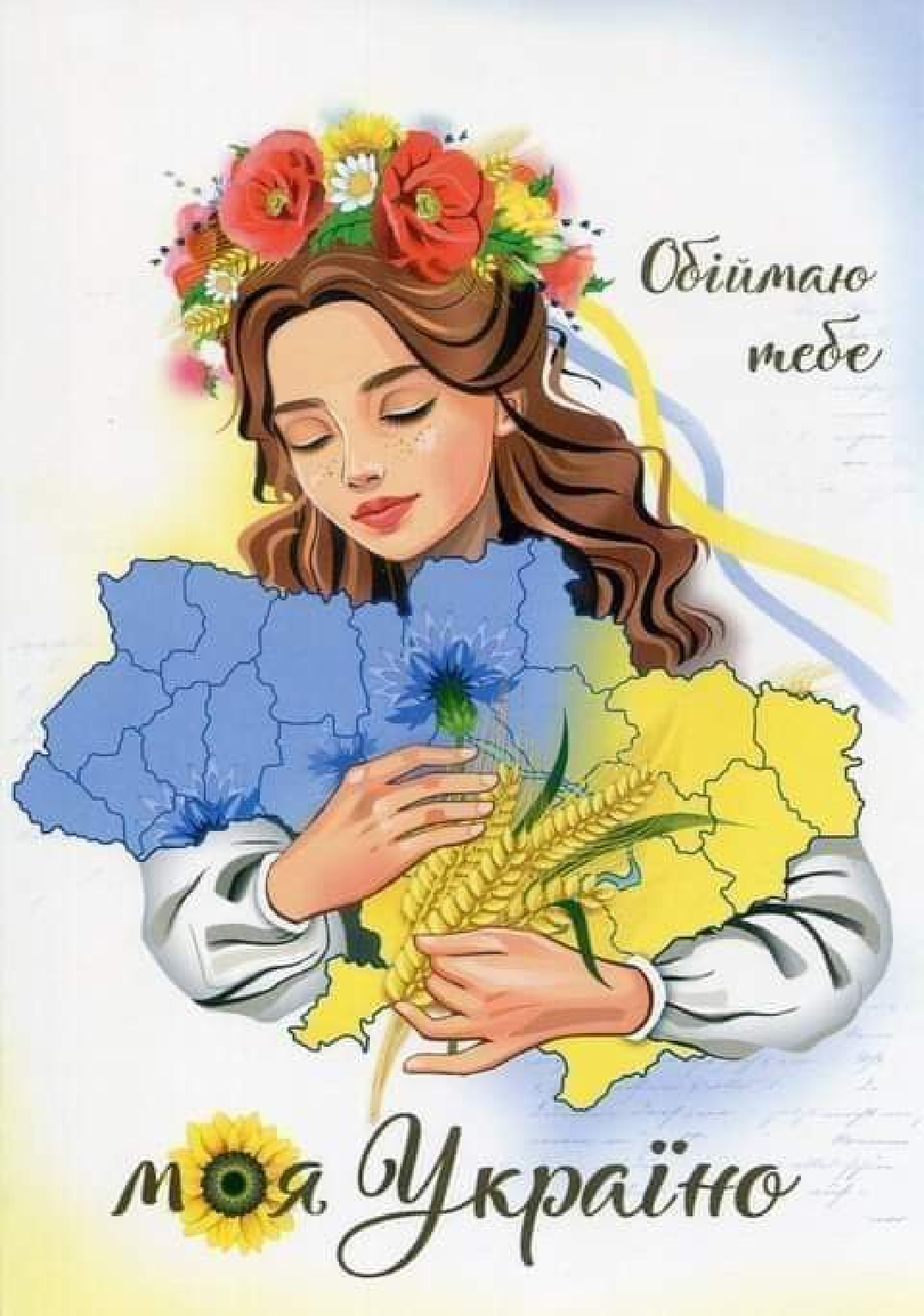 Умань – 2023ПОЛОЖЕННЯпро Всеукраїнський інтернет-конкурс художньої творчості«ОДЯГНУЛА УКРАЇНА ВИШИВАНКУ – ТО СИМВОЛ ЇЇ Й ОБЕРІГ»,який проводитиметься з 9 жовтня по 15 листопада 2023  р. у м. Умань(участь у конкурсі дистанційна)Організатором інтернет-конкурсу є Кафедра образотворчого мистецтва факультету мистецтв Уманського державного педагогічного університетуімені Павла Тичини1. МЕТА КОНКУРСУМетою інтернет-конкурсу є виховання у молодого покоління національно-патріотичних почуттів, любові до Батьківщини, шанобливого ставлення до національних традицій, культури, історії нашої держави та реалій сьогодення.2. ЗАВДАННЯ ІНТЕРНЕТ-КОНКУРСУ– виявлення і підтримка талановитих дітей та молоді в реалізації їх творчого потенціалу, розкриття уяви та фантазії;– популяризація різних видів образотворчого мистецтва, народної творчості;– підтримка миру та територіальної цілісності України;– відродження, збереження і розвиток національної культури.3. УЧАСНИКИ ІНТЕРНЕТ-КОНКУРСУ3.1. До участі у інтернет-конкурсі запрошуються вихованці та учні закладів загальної середньої освіти, позашкільних навчальних закладів мистецького спрямування віком від 9 до 20 років, а також здобувачі закладів фахової передвищої освіти (коледжів). Участь у конкурсі безкоштовна.3.2. Конкурс проводиться серед дітей і молоді в таких вікових категоріях:9-12 років (молодша вікова категорія);13-16 років (середня вікова категорія);17-20 років (старша вікова категорія).4. НОМІНАЦІЇ ІНТЕРНЕТ-КОНКУРСУ - Графіка- Живопис - Digital art (Цифрове мистецтво)- Декоративно-прикладне мистецтво5. КОНКУРСНІ ВИМОГИ5.1. Формат роботи з графіки та живопису не менше А3 (297х420 мм) та не більше А2 (594 х 420 мм); Формат Digital art не менше ніж 1200х1600 пікселів. Роботи подаються у цифровому вигляді (якісні зображення).5.2. До робіт необхідно додавати заявку учасника (Додаток 1), у якій вказати: прізвище, ім’я, вік автора, назву роботи, формат, техніку виконання, повну назву навчального закладу, П.І.Б. вчителя (керівника), контактні дані. Заповнену заявку прохання надсилати у вигляді документу Word! Твори, що не відповідають вимогам та не мають необхідної документації, журі не розглядатимуть.5.3. Учасники мають право надіслати на конкурс по одній роботі у різних номінаціях.5.5. Дата фінального перегляду, оголошення результатів, буде повідомлена після 15 листопада.6. ОЦІНЮВАННЯ РОБІТ ВІДБУВАЄТЬСЯ ЗА ТАКИМИ КРИТЕРІЯМИ:– композиція;- техніка виконання;– творча фантазія, оригінальність мислення та виконання (забороняється копіювання, запозичення композицій тощо);– ступінь емоційного впливу;– рівень володіння обраною технікою, матеріалом;– охайність роботи;– відповідність робіт тематиці й номінаціям конкурсу;– художні навички, що відповідають вказаній віковій групі.7. ЗАГАЛЬНІ ВИМОГИ1) повний вік учасників визначається на момент участі у конкурсі;2) кількість учасників групи не обмежена. 8. ЖУРІ ІНТЕРНЕТ-КОНКУРСУ Роботи конкурсантів оцінюють члени журі з числа викладачів кафедри колегіально. Рішення журі не обговорюється і перегляду не підлягає. 9. НАГОРОДЖЕННЯ І ПРОВЕДЕННЯ ЗВІТНОЇ ВИСТАВКИОцінювання учасників проводиться за номінаціями та віковими категоріями, присуджуються дипломи переможців І, ІІ, ІІІ ступеня. Учасники конкурсу нагороджуються дипломами, їхні керівники – подяками. Кращі роботи будуть представлені в галереї на сайті факультету мистецтв.Допускається дублювання призових місць за результатами конкурсу. У кожній номінації будуть визначені володарі Гран-прі, які отримають кубкові винагороди.10. УМОВИ УЧАСТІ1. Для участі у конкурсі необхідно подати заявку і якісну фотографію роботи в електронному варіанті для офіційного каталогу інтернет-конкурсу. Заявка на кожного учасника заповнюється на окремому бланку. Подача заявок здійснюється до 15 листопада 2023 року на адресу оргкомітету конкурсу: e-mail: kafedra_om@meta.ua з поміткою «Інтернет-конкурс». Контактна і нформація:067 473 01 48 – Музика Ольга Яношівна, доцент, в. о. завідувача кафедри образотворчого мистецтва;093 913 65 39 – Базильчук Леонід Володимирович, доцент кафедри образотворчого мистецтва;097 510 24 75 – Семенова Олена Віталіївна, доцент кафедри образотворчого мистецтва.Чекаємо на вас! Оргкомітет КонкурсуДодаток 1ЗАЯВКА УЧАСНИКАВСЕУКРАЇНСЬКОГО ІНТЕРНЕТ-КОНКУРСУ«ОДЯГНУЛА УКРАЇНА ВИШИВАНКУ – ТО СИМВОЛ ЇЇ Й ОБЕРІГ»Прізвище, ім’я, по батькові учасника (повністю):Дата народження:Контактний телефон:Навчальний заклад (школа, клас/курс):Прізвище, ім’я, по батькові  вчителя (викладача), який підготував учасника Конкурсу:Контактний телефон учителя (викладача):Назва роботи, формат:Техніка виконання:Дата заповнення анкети: